ПОЛОЖЕНИЕ
о порядке представления гражданами, претендующими на замещение муниципальных должностей администрации Вышестеблиевского сельского поселения  Темрюкского района  сведений о своих доходах, об имуществе и обязательствах имущественного характера и  лицом, замещающим муниципальную должность сведений о своих доходах, расходах, об имуществе и обязательствах имущественного характера, а также о порядке размещения этих сведений на официальном сайте администрации Вышестеблиевского сельского поселения Темрюкского района, представления этих сведений для опубликования средствам массовой информацииОбщие положения1.1. Настоящее Положение разработано в соответствии  с Федеральным законом от 25 декабря 2008 года  № 273-ФЗ «О противодействии коррупции», Федеральным закономот 3 декабря 2012 года№ 230-ФЗ "О контроле за соответствием расходов лиц, замещающих государственные должности, и иных лиц их доходам",Указом Президента Российской Федерации от 18 мая  № 558 «О представлении гражданами, претендующими на замещение государственных должностей Российской Федерации, илицами, замещающими государственные должности Российской Федерации, сведений о доходах, об имуществе и обязательствах имущественного характера»,  Указом Президента Российской Федерации от 8 июля 2013 года № 613 «Вопросы противодействия коррупции», Указом Президента Российской Федерации от 23 июня 2014 года № 460 «Об утверждении формы справки о доходах, расходах, об имуществе и обязательствах имущественного характера и внесении изменений в некоторые акты Президента Российской Федерации»,постановлением Законодательного СобранияКраснодарского края от 15 июля 2009 года № 1504-П «О представлении гражданами Российской Федерации, претендующими на замещение государственных должностей Краснодарского края, и лицами, замещающими государственные должности Краснодарского края, сведений о доходах, об имуществе и обязательствах имущественного характера» и Уставом Вышестеблиевского сельского поселения Темрюкского района.1.2. Настоящее Положение определяет порядок:1.2.1  представления гражданами, претендующими на замещение муниципальных должностей в  администрации Вышестеблиевского сельского поселения  Темрюкского района  и  лицами, замещающими муниципальные должности в администрации Вышестеблиевского сельского поселения  Темрюкского района  (далее – муниципальная должность) сведений о своих доходах, об имуществе и обязательствах имущественного характера, а также сведений о доходах,об имуществе и обязательствах имущественного характера своих супруги (супруга) и несовершеннолетних детей.1.2.2 представления лицами, замещающими муниципальные должности сведений о своих расходах, а также о расходах своих супруг (супругов) и несовершеннолетних детей.1.2.3размещения сведений о доходах, расходах, об имуществе и обязательствах имущественного характера лиц, замещающих муниципальные должности, их супругов и несовершеннолетних детей на официальном сайте администрации  Вышестеблиевского сельского поселения  Темрюкского района.Порядок представления сведений о доходах, расходах,об имуществе и обязательствах имущественного характера2.1. Сведения о доходах, расходах, об имуществе и обязательствах имущественного характера в соответствии с настоящим Положением представляют:2.1.1 граждане, претендующие на замещение муниципальных должностей, установленных Уставом Вышестеблиевского сельского поселения  Темрюкского  района,  для которых нормативными правовыми актами Российской Федерации не определен иной порядок представления указанных сведений;2.1.2 лица, замещающие муниципальные должности в администрации Вышестеблиевского сельского поселения  Темрюкского района:глава Вышестеблиевского сельского поселения  Темрюкского района;председатель Совета Вышестеблиевского сельского поселения Темрюкского района;депутат Вышестеблиевского сельского поселения  Темрюкского района;2.2. Сведения о доходах, расходах, об имуществе и обязательствах имущественного характера представляются по утверждённой Указом Президента Российской Федерации форме справки:2.2.1 сведения о доходах, об имуществе и обязательствах имущественного характера представляются гражданами, претендующими на замещение муниципальных должностей, - при наделении полномочиями по должности (назначении, избрании на должность);2.2.2 сведения о доходах, расходах, об имуществе и обязательствах имущественного характера представляются лицами, замещающими муниципальные должности в администрации Вышестеблиевского сельского поселения  Темрюкского района, - ежегодно, не позднее 30 апреля года, следующего за отчётным.2.3. Сведения о доходах, расходах, об имуществе и обязательствах имущественного характера представляются гражданами, претендующими на замещение муниципальных должностей, и лицами, замещающими муниципальные должности в администрации Вышестеблиевского сельского поселения  Темрюкского района, в общий отдел  администрации Вышестеблиевского сельского поселения  Темрюкского района, если нормативными правовыми актами Российской Федерации для гражданина, претендующего на замещение муниципальной должности, или лица, замещающего муниципальную должность, не установлен иной порядок представления указанных сведений.2.4. Гражданин, претендующий на замещение муниципальной должности, представляет при наделении полномочиями по должности (назначении, избрании на должность):2.4.1 сведения о своих доходах, полученных от всех источников (включая доходы по прежнему месту работы или месту замещения выборной должности, пенсии, пособия, иные выплаты) за календарный год, предшествующий году подачи документов для замещения муниципальной должности, а также сведения об имуществе, принадлежащем ему на праве собственности, и о своих обязательствах имущественного характера по состоянию на первое число месяца, предшествующего месяцу подачи документов для замещения муниципальной должности (на отчётную дату);2.4.2 сведения о доходах супруги (супруга) и несовершеннолетних детей, полученных от всех источников (включая заработную плату, пенсии, пособия, иные выплаты) за календарный год, предшествующий году подачи гражданином документов для замещения муниципальной должности, а также сведения об имуществе, принадлежащем им на праве собственности, и об их обязательствах имущественного характера по состоянию на первое число месяца, предшествующего месяцу подачи гражданином документов для замещения муниципальной должности (на отчётную дату).2.5. Лицо, замещающее муниципальную должность, представляет ежегодно:2.5.1 сведения о своих доходах, полученных за отчётный период (с 1 января по 31 декабря) от всех источников (включая денежное вознаграждение, пенсии, пособия, иные выплаты), а также сведения об имуществе, принадлежащем ему на праве собственности, и о своих обязательствах имущественного характера по состоянию на конец отчётного периода;2.5.2 сведения о доходах супруги (супруга) и несовершеннолетних детей, полученных за отчётный период (с 1 января по 31 декабря) от всех источников (включая заработную плату, пенсии, пособия, иные выплаты), а также сведения об имуществе, принадлежащем им на праве собственности, и об их обязательствах имущественного характера по состоянию на конец отчётного периода;2.5.3 сведения о своих расходах, а также о расходах своих супруги (супруга) и несовершеннолетних детей по каждой сделке по приобретению земельного участка, другого объекта недвижимости, транспортного средства, ценных бумаг, акций (долей участия, паёв в уставных (складочных) капиталах организаций), совершённой им, его супругой (супругом) и (или) несовершеннолетними детьми в течение календарного года, предшествующего году представления сведений (далее - отчётный период), если общая сумма таких сделок превышает общий доход данного лица и его супруги (супруга) за три последних года, предшествующих отчётному периоду, об источниках получения средств, за счёт которых совершены эти сделки.2.6. В случае если гражданин, претендующий на замещение муниципальной должности, или лицо, замещающее муниципальную должность, обнаружили, что в представленных ими сведениях о доходах, расходах, об имуществе и обязательствах имущественного характера не отражены или не полностью отражены какие-либо сведения либо имеются ошибки, они вправе представить уточнённые сведения в порядке, установленном настоящим Положением.Лицо, замещающее муниципальную должность, может представить уточнённые сведения в течение одного месяца после окончания срока, указанного в подпункте 2.2.2 пункта 2.2настоящего Положения. Гражданин, претендующий на замещение муниципальной должности, может представить уточнённые сведения в течение одного месяца со дня представления сведений в соответствии с подпунктом 2.2.1 пункта 2.2 настоящего Положения.2.7. В случае непредставления по объективным причинам лицом, замещающим муниципальную должность, сведений о доходах, расходах, об имуществе и обязательствах имущественного характера супруги (супруга) и несовершеннолетних детей данный факт подлежит рассмотрению комиссией, созданной руководителем соответствующего органа, в котором лицо замещает муниципальную должность.2.8. Проверка достоверности и полноты сведений о доходах, об имуществе и обязательствах имущественного характера, представленных в соответствии с настоящим Положением гражданами, претендующими на замещение муниципальных должностей, и лицами, замещающими муниципальные должности, осуществляется в соответствии с законодательством Российской Федерации.2.9. Контроль за соответствием расходов лица, замещающего муниципальную должность, его супруги (супруга) и несовершеннолетних детей их доходам осуществляется в порядке, определяемом законодательством Российской Федерации.2.10. Сведения о доходах, расходах, об имуществе и обязательствах имущественного характера, представляемые в соответствии с настоящим Положением гражданами, претендующими на замещение муниципальных должностей, и лицами, замещающими муниципальные должности, являются сведениями конфиденциального характера.2.11. Сведения о доходах, расходах, об имуществе и обязательствах имущественного характера, представленные в соответствии с настоящим Положением лицом, замещающим муниципальную должность при наделении полномочиями по должности (назначении, избрании на должность), и информация о результатах проверки достоверности и полноты этих сведений приобщаются к личному делу лица, замещающего муниципальную должность.В случае, если гражданин, представивший в соответствии с настоящим Положением справки о своих доходах, расходах, об имуществе и обязательствах имущественного характера, а также о доходах, расходах, об имуществе и обязательствах имущественного характера своих супруги (супруга) и несовершеннолетних детей, не был наделён полномочиями по муниципальной должности (назначен на указанную должность), эти справки возвращаются ему по его письменному заявлению вместе с другими документами.3. Порядок размещения сведений о доходах, расходах, об имуществе иобязательствах имущественного характера на  официальном сайте администрации Вышестеблиевского сельского поселения  Темрюкского района, предоставления этих сведений для опубликования средствам массовой информации3.1. Сведения о доходах, расходах, об имуществе и обязательствах имущественного характера лица, замещающего муниципальную должность администрации Вышестеблиевского сельского поселения Темрюкского района, его супруги (супруга) и несовершеннолетних детей подлежат размещению в информационно-телекоммуникационной сети Интернет на официальном сайте администрации  Вышестеблиевского сельского поселения Темрюкского района www.admvyshesteblievskaya.ru (далее  - официальный сайт) в соответствующем подразделе администрации Вышестеблиевского сельского поселения  Темрюкского района, а в случае отсутствия этих сведений в указанном источнике - предоставляются средствам массовой информации для опубликования по их запросам,  в порядке, установленном настоящим Положением.3.2. Сведения о доходах, расходах, об имуществе и обязательствах имущественного характера, указанные в подпункте 2.5.пункта 2 настоящего Положения, размещаются общим отделом  администрации Вышестеблиевского сельского поселения  Темрюкского района  на официальном сайте в 14-дневный срок со дня истечения срока, установленного для их подачи.3.3. На официальном сайте размещаются или средствам массовой информации предоставляются для опубликования следующие сведения о доходах, расходах, об имуществе и обязательствах имущественного характера:3.3.1 перечень объектов недвижимого имущества, принадлежащих лицу, замещающему муниципальную должность, его супруге (супругу) и несовершеннолетним детям на праве собственности или находящихся в их пользовании, с указанием вида, площади и страны расположения каждого из них;3.3.2 перечень транспортных средств, с указанием вида и марки, принадлежащих на праве собственности лицу, замещающему муниципальную должность, его супруге (супругу) и несовершеннолетним детям;3.3.3 декларированный годовой доход лица, замещающего муниципальную должность, его супруги (супруга) и несовершеннолетних детей;3.3.4. сведения об источниках получения средств, за счет которых совершена сделка по приобретению земельного участка, другого объекта недвижимого имущества, транспортного средства, ценных бумаг, акций (долей участия, паев в уставных (складочных) капиталах организаций), если сумма сделки превышает общий доход лица, замещающего муниципальную должностьи его супруга (супруги) за три последних года, предшествующих совершению сделки.3.4. В размещаемых на официальном сайте и предоставляемых средствам массовой информации для опубликования сведениях о доходах, расходах, об имуществе и обязательствах имущественного характера запрещается указывать:3.4.1 иные сведения (кроме указанных в подпункте 3.3. настоящего Положения) о доходах лица, замещающего муниципальную должность, его супруги (супруга) и несовершеннолетних детей, об имуществе, принадлежащем на праве собственности названным лицам, и об их обязательствах имущественного характера;3.4.2 персональные данные супруги (супруга), детей и иных членов семьи лица, замещающего муниципальную должность;3.4.3 данные, позволяющие определить место жительства, почтовый адрес, телефон и иные индивидуальные средства коммуникации лица, замещающего муниципальную должность, его супруги (супруга), детей и иных членов семьи;3.4.4 данные, позволяющие определить местонахождение объектов недвижимого имущества, принадлежащих лицу, замещающему муниципальную должность, его супруге (супругу), детям, иным членам семьи на праве собственности или находящихся в их пользовании;3.4.5  информацию, отнесенную к государственной тайне или являющуюся конфиденциальной.3.5. Общий отдел  администрации Вышестеблиевского сельского поселения Темрюкского района:5.3.1 в течение трёх рабочих дней со дня поступления запроса от средства массовой информации сообщают о нём лицу, замещающему муниципальную должность, в отношении которого поступил запрос;5.3.2 в течение семи рабочих дней со дня поступления запроса от средства массовой информации обеспечивают предоставление сведений, указанных в пункте 3.3 настоящего Положения, в том случае, если запрашиваемые сведения отсутствуют на официальных сайтах.4. Ответственность4.1. Муниципальные служащие общего отдела администрации Вышестеблиевского сельского поселения  Темрюкского района, в должностные обязанности которых входит работа со сведениями о доходах, расходах, об имуществе и обязательствах имущественного характера, виновные в их разглашении или использовании в целях, не предусмотренных законодательством Российской Федерации или Краснодарского края, несут ответственность в соответствии с законодательством Российской Федерации.4.2. В случае непредставления или представления заведомо ложных сведений о доходах, расходах, об имуществе и обязательствах имущественного характера гражданин, претендующий на замещение муниципальной должности администрации Вышестеблиевского сельского поселения  Темрюкского района, и лицо, замещающее муниципальную должность администрации Вышестеблиевского сельского поселения  Темрюкского района, несут ответственность в соответствии с законодательством Российской Федерации.Глава Вышестеблиевскогосельского поселенияТемрюкского района                                                                     П.К. Хаджиди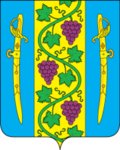 СОВЕТ ВЫШЕСТЕБЛИЕВСКОГО СЕЛЬСКОГО  ПОСЕЛЕНИЯТЕМРЮКСКОГО   РАЙОНАРЕШЕНИЕ № 119ХХХVIII_сессия                                                                                          III созыва                    от 18.04.2016 г.                                                               станица ВышестеблиевскаяОб утверждении Положения
о порядке представления гражданами, претендующими на замещение муниципальных должностей администрации Вышестеблиевского сельского поселения  Темрюкского района  сведений о своих доходах, об имуществе и обязательствах имущественного характера и  лицом, замещающим муниципальную должность сведений о своих доходах, расходах, об имуществе и обязательствах имущественного характера, а также о порядке размещения этих сведений на официальном сайте администрации Вышестеблиевского сельского поселения Темрюкского района, представления этих сведений для опубликования средствам массовой информации     В соответствии  с Федеральным   законом   от   25 декабря 2008 года  № 273-ФЗ «О противодействии коррупции», Федеральным законом от 3 декабря 2012 года № 230-ФЗ "О контроле за соответствием расходов лиц, замещающих государственные должности, и иных лиц их доходам",Указом Президента Российской Федерации от 18 мая  № 558 «О представлении гражданами, претендующими на замещение государственных должностей Российской Федерации, и лицами, замещающими государственные должности Российской Федерации, сведений о доходах, об имуществе и обязательствах имущественного характера»,  Указом Президента Российской Федерации от 8 июля 2013 года № 613 «Вопросы противодействия коррупции», Указом Президента Российской Федерации от 23 июня 2014 года № 460 «Об утверждении формы справки о доходах, расходах, об имуществе и обязательствах имущественного характера и внесении изменений в некоторые акты Президента Российской Федерации»,постановлением Законодательного Собрания Краснодарского края от 15 июля 2009 года № 1504-П «О представлении гражданами Российской Федерации, претендующими на замещение государственных должностей Краснодарского края, и лицами, замещающими государственные должности Краснодарского края, сведений о доходах, об имуществе и обязательствах имущественного характера» и Уставом Вышестеблиевского сельского поселения Темрюкского района,  Совет Вышестеблиевского сельского поселения Темрюкского района РЕШИЛ:      	1.Утвердить Положение о порядке представления гражданами, претендующими на замещение муниципальных должностей администрации Вышестеблиевского сельского поселения  Темрюкского района  сведений о своих доходах, об имуществе и обязательствах имущественного характера и  лицом, замещающим муниципальную должность сведений о своих доходах, расходах, об имуществе и обязательствах имущественного характера, а также о порядке размещения этих сведений на официальном сайте администрации Вышестеблиевского сельского поселения Темрюкского района, представления этих сведений для опубликования средствам массовой информации.         2. Настоящее решение  подлежит официальному опубликованию на официальном сайте администрации Вышестеблиевского сельского поселения Темрюкского района.        3. Настоящее решение  вступает в силу со дня  его официального опубликования._______________________________________________________________Проект внесен:Глава Вышестеблиевского сельского поселенияТемрюкского района                                                                    П.К.ХаджидиПроект подготовлен:Общий  отделадминистрации Вышестеблиевскогосельского поселения Темрюкского района  Начальник отдела                                                                         Л.Н. Бедакова                                               Проект согласован:Заместитель главыВышестеблиевскогосельского поселенияТемрюкского района                                                                           Н.Д. ШевченкоПРИЛОЖЕНИЕк решению XXXVIII  сессии Совета Вышестеблиевского сельского поселенияТемрюкского района   III созываот  18.04.2016 г.   № 119Глава  Вышестеблиевского  сельского поселения  Темрюкского района ________________П.К. Хаджиди  « 18 »  апреля   2016 года Председатель Совета Вышестеблиевского  сельского поселения Темрюкского района ______________И.И. Пелипенко           « 18 »  апреля  2016 года 